Early Years Foundation StageNewsletter 4/3/2019Dear Parents, The children thoroughly enjoyed their visit from the Naughty Bus last week and we will continue with our activities for the rest of this week.We will ..Label and name our painted buses.Play a build a bus game.Play the padlock bus game.Finish off our story map and retell the story.Build junk buses.The children’s challenge will be to see if they can rescue the Naughty Bus from the water tray without touching it with their hands.On Tuesday it is World Book Day and the children have been asked to dress up as their favourite book character. The whole school will be reading the story ‘The Journey Home’ and then we will be drawing the characters from the story.We were so impressed with the children’s use of the words tall, powerful and full last week. This week we will use words from ‘The Journey Home’ and our new special words will be journey, beautiful and bigger. We will begin work on the number five this week and our new sound will be k – down the kangaroo’s body, tail and leg.We also found some new shapes in our shape basket last week and some of the children went to year 6 to see what they were called. We found…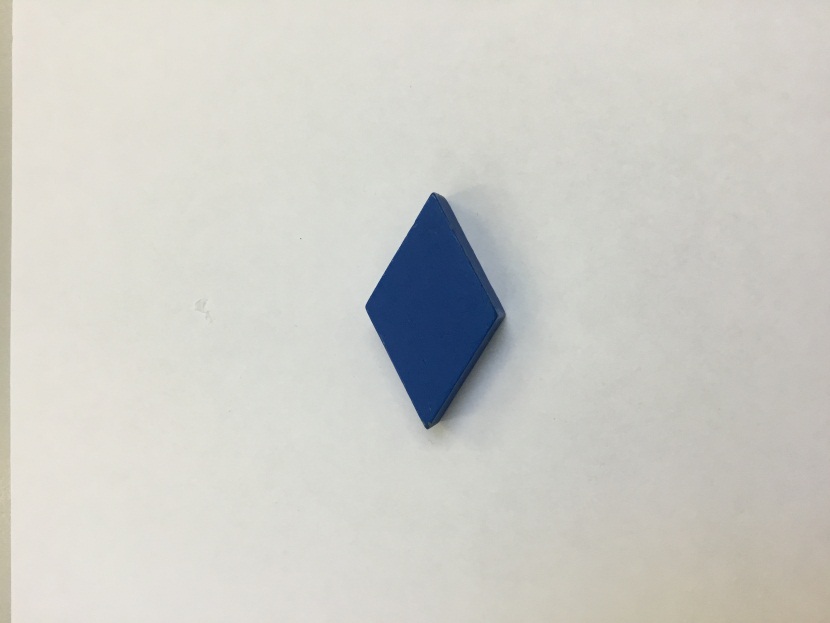 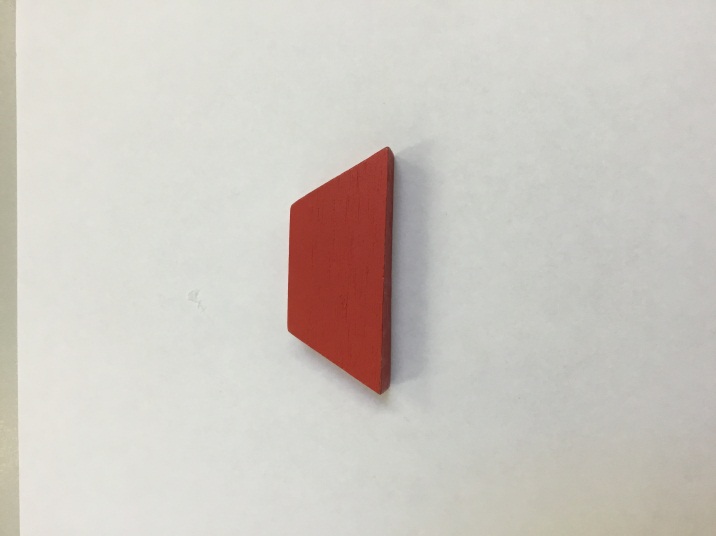 	a trapezium	a rhombusPlease can we ask that the children do not bring to Nursery their comfort blankets or special toys for night time. Last week I accidently sent a special blanket home with the wrong child and another went missing. Luckily a very kind mum brought the blanket back to school and the other one was found but we did have two very upset and worried children for a while!We have put a selection of un-named cardigans and jumpers in the entrance to Nursery for you to have a look through, please take any that may belong to you.Please continue to upload observations of your child onto Tapestry. Your contributions to your child’s learning journey are just as important and valuable as the ones that are included from school. Please contribute to your child’s profile as much as possible.A big thank you to our secret reader last week – Mr Jones.  If you would like to sign up to be a secret reader please let us know as we still have times available. Thank you once again for all your support, Mrs Falloon and Mrs Denson